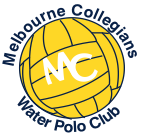 Concussion GuidanceMCWPC recognises the inherent risk of head trauma and will adopt the Water Polo Australia concussion policy, which helps to provide guidance for all those involved in water polo in Australia.This document is prepared by Water Polo Australia specifically for the water polo community and is not a medical document.Water Polo Australia Concussion PolicyConcussion is a well-recognised injury that may affect athletes involved in collision and contact sports.  It is important that players, parents, coaches and other official are aware of this condition.  They should be on the look-out for symptoms and signs that could indicate concussion: and be practised in the way it should be managed.Fortunately, concussion is not nearly as common in water polo as it is in other sports.  Nevertheless, cases have occurred and, no doubt, will continue to happen, due to the nature of the sport.  When they do occur, cases need to be recognised and the players must be appropriately looked after.Concussion FactsConcussion is a form of brain injuryAll concussions should be considered seriousConcussion results in a brain disturbanceChildren and adolescents should be treated more conservatively than adults, as they:Are more prone to concussionTake longer time to recoverHave more significant memory and mental processing problemsAre at greater risk of rare and dangerous neurological complications, caused by a single or second impactConcussion usually follows a head collisionSymptoms can also occur with a collision not involving the headSymptoms usually develop quickly, often within 1-2 hours.  Sometimes there is a delay 24-48 hours after a collisionMost concussions occur without the player being knocked out (losing consciousness)However, if a player is knocked out, they will be concussedPlayers with a suspected or recognised concussion must immediately be removed from the poolA player suspected of concussion cannot return to play or training on the same dayOnly a medical doctor can certify a player fit to return and not concussed, in suspected cases.Concussion that is ignored or not recognised can prove fatalMost concussion recover with physical and mental restTHE SIX ‘R’ MANAGEMENT PLANThe management of concussion involves sequentially following steps.  Each step must be followed and completed before moving to the next step.RECOGNISEREMOVEREFERRESTRECOVERRETURNRECOGNISEConcussion must be suspected or recognised if a player has any of the following signs, symptoms or fails to answer any of the memory questions after a head or body collision.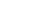 REMOVEAny player with a suspected or recognised concussion must be removed from the pool immediatelyThe player must not take any further part in any training or games (including other sports) on this dayAny player with a head injury may also have a neck injuryRECOGNISE AND REMOVE – IF IN DOUBT, SIT THEM OUTREFERAll players with suspected or recognised concussion must be referred to a medical doctor or emergency department as soon as possibleThis referral must happen even if symptoms and signs have disappearedIdeally, the medical doctor who reviews the player should have experience in the diagnosis and management of sports concussionThe player must at all timesBe in the care of a responsible adultNot consume alcoholNot drive a motor vehicleIf any of the following warning signs of head injury appear, the player must be taken to the closest hospital Emergency Department immediately or a responsible adult must call an ambulance (000)Warning SignsSevere neck painDeteriorating consciousnessIncreasing confusion or irritabilityWorsening headacheVomiting more than onceUnusual or uncharacteristic behaviourSeizure (fitting)Double visionWeakness or tingling or burning in arms or legsRESTRest is the cornerstone of concussion managementThe player should rest completely until all symptoms and signs of concussion have disappearedWhat does complete rest mean?Resting quietly at home until symptoms and signs are settledLimit any physical exercise to short periods of low level activitiesThe brain needs to rest – limit any tasks that require prolonged or focused memory or concentrationAvoid excessive TV, use of mobile devices, electronic games, computers and phones as these can aggravate symptomsHow long should the player rest completely?Players must rest until all their signs and symptoms have disappeared and they have stopped all medication required for treatment for their concussion symptomsThe minimum complete rest period is 24 hours for adultsChildren and adolescents need a longer complete rest periodThe required period of complete rest varies from players to player so a medical doctor will specify the minimum time for each caseRECOVEROnce symptoms and signs are settled and medications are stopped, the player then returns to activities of normal daily living (school, study, work)The player must not perform any exercise or organised sportIf any symptoms re-occur during recovery, the player may need more complete rest timeIf symptoms re-occur they should be reviewed by their medical doctorRETURNExercise can only start after a player has returned to activities of normal daily living without signs or symptoms of concussion and does not require medical attention for their symptomsThe best way to return to sport is to follow a gradual re-introduction of exercise in a stepwise progression know as graduated return to play programme (GRTP) as per the following:GRTP Stage 1- 4 Return to ExerciseStage 1 is complete rest and recovery periodA player should be cleared by a medical doctor to commence light exercise (Stage 2)A player can only proceed to the next stage of the GRTP if they have no signs or symptoms of concussion at the time of exercise, later that day (after exercise) and on waking the following day.  The minimum time between stages is 24 hours, although children and adolescents may require a longer period between stagesIf there is a recurrence of symptoms at any time during the GRTP the player must:Rest for a minimum of 24 hours until all symptoms and signs have settledReturn to the previous stage at which they had no symptomsRecommence the progression of the GRTPIf a player has a recurrence of severe symptoms (eg: requiring them to miss school, study, work) or repeatedly (more than once) during the GRTP, or if the recurrent symptoms are prolonged (more than 24 hours), the player should be reviewed by their medical doctorGRTP Stage 5 – Return to Contact TrainingThe player must have a medical certificate from a medical doctor to start full training (Stage 5)This certificate must be given to the clubPlayers 18 years and under cannot return to full training (Stage 5) or playing for at least 2 weeks (14 days) after all symptoms and signs have disappearedThis restriction to the return to contact training and playing applies to all players aged 18 years and under including those playing senior water poloGRTP Stage 6 – Return to PlayA player should only return to play when they have fully recovered from concussion.  This means the player must:Not have any signs or symptoms of concussion at rest or in normal daily activities (school, study, work)Have successfully completed the GRTP without any symptoms or signs of concussion (during or after full training)Multiple and Complex ConcussionsThis guidance applies only to players who have suffered their first concussion in a 12 month period.  The guidance does not apply to players with more complex injuries.  The following players must see a medical doctor experienced in sports concussion management:Greater than 2 concussions in 12 monthsMultiple concussions over their playing careerConcussions occurring with less collision forceConcussion symptoms lasting longer than expected Signs(what you may see)Symptoms (player may report)Memory (questions to ask)Loss of consciousness Dazed, blank or vacant look Slow to get up Unsteady on feet / balance problems Confused / Not aware of plays or events Grabbing / clutching of head Seizure (fits) More emotional/irritable 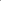 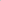 Headache Dizziness Mental clouding, confusion, or feeling slowed down Visual problems Nausea or vomiting Fatigue Drowsiness / feeling like “in a fog“ Difficulty concentrating “Pressure in head” Sensitivity to light or noise “What venue are we at today?” “What is the score”? “Which half is it now?” “Who scored last in this game?” “What team did you play last week / game?” “Did your team win the last game?” Exercise ModeExercise Activity ExampleProgression1RestComplete rest of the brain and bodyMedical doctor decides on amount of time needed2Light cardiovascular exerciseLight jogging for 10-15 minutes, swimming or stationary cycling at low to moderate intensity.
No weights trainingIf no symptoms, start Stage 3 after minimum of 24 hours. If symptoms occur, rest 24 hours & repeat Stage 23Water polo specific exerciseIndividual swimming skills and drills without contact
No weights trainingIf no symptoms, start Stage 4 after minimum of 24 hours. If symptoms occur, rest 24 hours & repeat Stage 2, then progress4Water polo specific non- contact trainingMore complex training drills e.g. passing drills
May start progressive (low level) weights trainingIf no symptoms, medical certificate required before Stage 5.
If symptoms occur, rest 24 hours & repeat Stage 3, then progress5Water polo practiceFull training following medical clearance certificate being handed to the club or school sport masterPlayer, coach, parent to report any symptoms to medical doctor.
If symptoms occur, then medical
doctor to review6Water polo gameFull gameMonitor for recurring symptoms or signs